CV No 1944294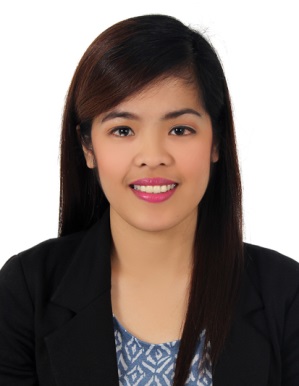 Angelica Objective:To seek a challenging and responsible role where I can utilize my skills, expertise and experiences with the intention of gaining more ideas and trainings leading to career advancement and opportunities.Summary of Skills   Motivated and eager to learnHonest and Hardworking   Can work with minimum supervision Excellent in problem solving skills, creativity and innovationExposed to the real-world of industry through work experiencesComputerized applications such as MS Excel, Word, Power point & AccessGraphics Application (Adobe Photoshop and Adobe Illustrator)Area of ExperiencesCurrent:Joined: September 2012Role: Data Entry Operator Cum Document controller.Current Project: Emirates NBD Scanning and Record Management (Jab al Ali).Receiving and labeling the files and cheques according to the Control Sheets.Verifies availability of the documents of each files according “Document Pre-checklist” attached.Enter data files/ cheques into prescribed computer database.Prepares required documents for scanning.Scan the Documents using “KOFAX Capture Application” and do the rotation.Identifies and interpret the correct data to be entered in Validation process.Verify correctly the physical document and scanned copies in Bizflow BPM (Business Process Management) Software and ready to approve.Re-files scanned documents for storage.Creating a daily report of production every end of the day.Dispatching of completed file ready to send warehouse.Handling all kinds of ChequesRegistration of Security, Returned, PDCs & Discrepancy cheques in both MS Excel & Applications.Ensuring the storage safety and accuracy.Handling the retrievals of Cheques.Pulling of Cheques from different types of files (Credit Card, Loans)Ensuring the total numbers of Cheques registered on TAT basisPlanning & developing schemes to have faster, safer & smoothest operations.Reporting to Supervisor / Manager.Minimize the operational risks and maximize the assurance of the operational process.Performing the tasks efficiently with the prescribed internal procedures / policies / guidelines and regulations as applicable by the firm.Participating actively in the various initiatives within the section / unit.Completion of required tasks within the desired deadline.Handling the products according to their benchmarks (i.e. Loan files, Credit card files, AOD Documents).      		Project Supported & BranchUnion National Bank RMC -Banks Street Jebel Ali Main GateEmirate NBD RMC Department- Jebel Ali Warehouse 3Emirates NBD-Meydan& Murraqabat BranchEmirates Islamic Bank –International Media Production ZoneSAP Encoder (January 2011 – September 2011)BMEG La Union Plant / BAMCORTaboc, San Juan, La Union Philippines Enter daily Production in SAP (System Application and Products)Participate in the successful physical Inventory of Finished Goods every end of the monthReconciliation of Inventories of Finished Goods (Actual Count versus SAP Records)Answer phone calls, note down specific information or recordTaking of minutes, manage files/records, and maintain organize surrounding.Educational Background Secondary		:	La Union Cultural Institute					City of San Fernando, La Union					(2002-2006)Tertiary		:	Bachelor of Science in Information Technology					Lorma Colleges, City of San Fernando, La Union				(2006-2010)School Association JoinedJunior Philippine Computer Society, Lorma Chapter Youth for Information and Technology(Y4IT) Government Exam Passed Philippines National Certificate II in PC OperationsTechnical Education and Skills Development AuthorityCompleted the competency requirements under the Philippine TVET Qualification and Certification System in the following units of competency:500311105 Participate in workplace communication500311106 Work in team environment500311107 Practice career professionalism500311108 Practice occupational health and safety   proceduresICT313324 Operate a word processing applicationICT313325 Operate a spreadsheet applicationICT313326 Operate a presentation packagePersonal InformationBirth Date			: December 06,1989Nationality    : Filipino/ SingleHeight	: 5’1Religion	: Roman CatholicLanguage	: English/Tagalog/IlocanoVisa Status   	: Dubai Technology and Media Free Zone (Transferable)References available upon request…Angelica B. Fontanilla  – CV No 1944294To arrange interview with me, please send your company name, vacancy and salary details to my HR Consultant cvcontacts@gulfjobseekers.com Whatsapp +971504753686______________________________________